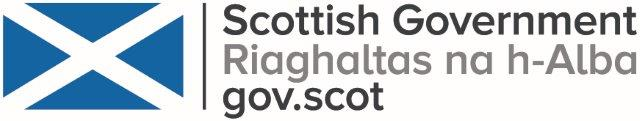 	1. Applicant (Guidance note 1)Title         		First Name	SurnameOrganisationAddress andPostcodeTelephone no. (daytime) 	Fax no.mobileE-mail3. Receiving Water (Guidance note 3)Name of waterNearest TownGive ordinance survey grid references or supply a map             e.g.		showing the location(s). Additional grid references can be given at section 9.Site Registration number(if registered as a stocked fishery)4. Details of receiving water (Guidance note 4)Type of water (please mark all boxes that apply)	Stream or River					Canal	_______________________________________________________________________________Stillwater	Fully enclosed		 (waterbody has no physical connection with a river system, either                                       permanent or temporary) Online		(waterbody with any sort of physical connection with a river system,                                        either permanent or temporary)Screened		(waterbody has a screen on outflow to prevent exit by all or some                                       sizes of fish)_______________________________________________________________________________Manmade  		Natural 		Liable to flooding 	_______________________________________________________________________________Has the receiving water been stocked before?   Yes		No	If the waterbody is screened, what size of fish are the screening arrangements designed to contain?For stillwaters – approximate size of stillwater	acres	hectaresIs the receiving water within a statutorily designated nature conservation site such as a SSSI or SAC? 	Yes		No		Unknown			If yes what is the designation? 5. The fish introduction (Guidance note 5)Purpose of introductionPlanned date of introduction (single consent)Start and end dates (block consent)      From	ToApproximately how many separate stockings will be included?What is the likely pattern of stockings (e.g. single, once a month, weekly, quarterly)?Details of fish(NOTE: numbers provided should be the total numbers of fish to be introduced over the entire period of consent)* Ova, Fry, Juvenile or Adult6. Supplier(s)(Guidance note 6)Title         		First Name	SurnameOrganisationAddress and PostcodeTelephone no. (daytime) 	Fax no.mobileE-mailSupply site name	 		Reg no.Is the supply site the subject of a designation notice, or any other form of control restricting the movement of fish?          		                        Yes		    No	Please supply details of any additional suppliers in section 9.7.  Source of the fish to be introduced (Guidance note 7) Only complete for fish sourced from the wild or of wild broodstock origin. Additional grid references can be given at section 9.Give ordinance survey grid references or supply a map	e.g.showing the location(s).Environment Agency Reference numberof consent if removing fish from England or WalesIs the source water the subject of a designation notice, or any other form of control restricting the movement of fish?          	Yes 	No 	Unknown 	Were the fish reared on in a fish farm or hatchery?	Yes 	No 	Unknown 	8. Hauliers (Guidance note 8) Only complete if different from supplierCompany nameAddress and PostcodePlease supply details of any additional hauliers give details in section 9.Holding FacilitiesWill the fish be retained in a temporary holding facility before introduction?   		                        Yes 	No 	Unknown If yes please provide details:Address andPostcodeLength of time in holding facility		9. Additional supporting information. Please use this space to give any additional information you feel may be supportive of your application and as extra space to provide or expand upon information requested previously.10. Data Protection  MSS Freshwater Licensing processes all personal information in line with the Data Protection Act 1998 (DPA), the EU General Data Protection Regulation (GDPR), and any other data protection legislation enacted by the UK Government. The information collected on this form and any supporting correspondence will be used to undertake licensing functions. Please read our data protection privacy notice at:   https://www.gov.scot/publications/freshwater-fisheries-privacy-notice/11. Signature and declaration –If you give any information which is incomplete or inaccurate we will:*Return your application*Be unable to grant consentDeclarationI have read and understood this form, the accompanying guidance and the data protection privacy notice. To the best of my knowledge and belief, the information I have given is complete and correct. I understand that Marine Scotland Science may require additional information from me at my expense to allow a decision to be made.Tick box to confirm declaration 	Signature 			Date	Please submit your application by email to:MSSFFIntroductions@ gov.scotIf you are emailing your application form please print and sign a copy of this page (6) then either post, or scan/photograph and attach to your email.Or you can post a paper copy of the completed form to: Freshwater Licensing, MSS Freshwater Fisheries Laboratory, Faskally, Pitlochry, Perthshire PH16 5LB.Please complete this box if you are sending your application by email:Receiving WaterName of Applicant I certify that the declaration and signature above are made in respect of the information provided at pages 1 to 5 of this form 	Tick box to confirm 	Application for consent to introduce Fish, Fry or Ova The Salmon and Freshwater Fisheries(Consolidation)(Scotland) Act 2003, Section 33ABefore making an application please read the accompanying guidance notes 2. Previous Applications (Guidance note 2)Has the applicant applied for introductions consent previously?      Yes 	No If yes were any of these applications for the same receiving water? Yes         	No